-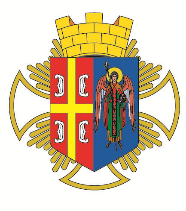 РEПУБЛИКА СРБИЈА                                                                                                   Општинска  управа Општине АранђеловацОдељење за инспекцијске послове- Комунална инспекција -КОНТРОЛНА ЛИСТА БРОЈ 9.1МОНТАЖНИ ОБЈЕКТИ СЕЗОНСКОГ ТИПАБАШТЕ УГОСТИТЕЉСКИХ ОБЈЕКАТА И КОНЗОЛНЕ НАСТРЕШНИЦЕ И ТЕНДЕ Правни основ:Одлука о мањим монтажним објектима привременог карактера („Службени гласникОпштине Аранђеловац“, број 27/2011, 87/2017)КОНТРОЛНА ЛИСТА БРОЈ 9.1МОНТАЖНИ ОБЈЕКТИ СЕЗОНСКОГ ТИПАБАШТЕ УГОСТИТЕЉСКИХ ОБЈЕКАТА И КОНЗОЛНЕ НАСТРЕШНИЦЕ И ТЕНДЕ Правни основ:Одлука о мањим монтажним објектима привременог карактера („Службени гласникОпштине Аранђеловац“, број 27/2011, 87/2017)   ОПШТЕ ИНФОРМАЦИЈЕ О ИНСПЕКЦИЈСКОМ НАДЗОРУ   ОПШТЕ ИНФОРМАЦИЈЕ О ИНСПЕКЦИЈСКОМ НАДЗОРУ   ОПШТЕ ИНФОРМАЦИЈЕ О ИНСПЕКЦИЈСКОМ НАДЗОРУДео 1.  Опште информације Део 1.  Опште информације Део 1.  Опште информације 1.1 Општина Аранђеловац – Општинска управа 1.2 Одељење за инспекцијске послове – комунална инспекција1.3 Инспектор: 1.4  Датум инспекцијског надзора: 1.1 Општина Аранђеловац – Општинска управа 1.2 Одељење за инспекцијске послове – комунална инспекција1.3 Инспектор: 1.4  Датум инспекцијског надзора: 1.1 Општина Аранђеловац – Општинска управа 1.2 Одељење за инспекцијске послове – комунална инспекција1.3 Инспектор: 1.4  Датум инспекцијског надзора: 1.5   Врста инспекцијског надзора         □ Редовни             □ Мешовити         □ Ванредни          □ Контролни          □ Допунски  1.5   Врста инспекцијског надзора         □ Редовни             □ Мешовити         □ Ванредни          □ Контролни          □ Допунски  1.5   Врста инспекцијског надзора         □ Редовни             □ Мешовити         □ Ванредни          □ Контролни          □ Допунски  1.6   Инспекцијски надзор према облику:         □ Теренски         □ Канцеларијски  1.6   Инспекцијски надзор према облику:         □ Теренски         □ Канцеларијски  1.6   Инспекцијски надзор према облику:         □ Теренски         □ Канцеларијски  1.7   Налог за инспекцијски надзор:          □ Да          □ Не  1.7   Налог за инспекцијски надзор:          □ Да          □ Не  1.7   Налог за инспекцијски надзор:          □ Да          □ Не            ИНФОРМАЦИЈЕ О КОНТРОЛИСАНОМ СУБЈЕКТУ          ИНФОРМАЦИЈЕ О КОНТРОЛИСАНОМ СУБЈЕКТУ          ИНФОРМАЦИЈЕ О КОНТРОЛИСАНОМ СУБЈЕКТУДео 2.  Правно/физичко лице, предузетник Део 2.  Правно/физичко лице, предузетник Део 2.  Правно/физичко лице, предузетник 2.1.   Подаци о контролисаном субјекту 2.1.   Подаци о контролисаном субјекту 2.1.   Подаци о контролисаном субјекту 2.1.1.   Назив/име и презиме субјекта: 2.1.1.   Назив/име и презиме субјекта: 2.1.2.   Адреса (улица и број): 2.1.2.   Адреса (улица и број): 2.1.3.   Место: 2.1.3.   Место: 2.1.4.   Град/Општина: 2.1.4.   Град/Општина: 2.1.5.   Поштански број: 2.1.5.   Поштански број: 2.1.6.   Телефон/Факс: 2.1.6.   Телефон/Факс: 2.1.7.   ПИБ:2.1.7.   ПИБ:2.1.8. Матични број:2.1.8. Матични број:2.1.9. Бр. личне карте (за физичко лице):2.1.9. Бр. личне карте (за физичко лице):Део 3.   Локација Део 3.   Локација Део 3.   Локација 3.1.   Локација где је вршен  инспекцијски надзор 3.1.   Локација где је вршен  инспекцијски надзор 3.1.   Локација где је вршен  инспекцијски надзор 3.1.1.    Адреса (улица и број): 3.1.1.    Адреса (улица и број): 3.1.2.    Место: 3.1.2.    Место: Ред. бројПитањеОдговор и број бодова1.Врста баште угоститељског објекта:отвореназатворена   илилетњазимскаВрста баште угоститељског објекта:отвореназатворена   илилетњазимска2.Површина на којој се башта  поставља:јавна површинадруга површинаПовршина на којој се башта  поставља:јавна површинадруга површина3.Објекат је постављен на основу одобрења за постављање, издатог од надлежног органа  ЈЛСда-          -бр. бодова-10/не-          -бр. бодова-0/4.Објекат је постављен и користи се у складу са издатим одобрењем за постављањеда-          -бр. бодова-10/не-          -бр. бодова-0/5.Корисник објекат одржава у уредном и исправном стању да-          -бр. бодова-10/не-          -бр. бодова-0/6.Надзирани субјект је комуналном инспектору омогућио приступ и преглед објекта, увид у докуметанцију, доставио је тражене податке и поступио је по другим налозима инспектора да-          -бр. бодова-10/не-          -бр. бодова-0/7.Корисник је уклонио башту и предузео потребне радње у складу са одредбама одлуке Уколико је одговор ''не'', изабери одговоре у зависности од конкретне ситуације:да-          -бр. бодова-10/не-          -бр. бодова-0/7аније уклонио објекат пре издавања или након престанка важења одобрења7бније привремено уклонио објекат док то захтева извођење хитних и неопходних радова или због привремене измене режима саобраћаја7вније се прилагодио изменама услова из одобрења, у датом року7гније уклонио објекат због измене режима саобраћаја7дније уклонио објекат због измене услова и начина коришћења површине7ђнакон уклањања објекта по престанку важења одобрења, површину на којој је био постављен објекат није вратио у уредно стањеНапомена:Напомена:Напомена:Максималан број бодова:  50                                                                                 Утврђени број бодова:Максималан број бодова:  50                                                                                 Утврђени број бодова:Максималан број бодова:  50                                                                                 Утврђени број бодова:ТАБЕЛА ЗА УТВРЂИВАЊЕ СТЕПЕНА РИЗИКАТАБЕЛА ЗА УТВРЂИВАЊЕ СТЕПЕНА РИЗИКАТАБЕЛА ЗА УТВРЂИВАЊЕ СТЕПЕНА РИЗИКАстепен ризикараспон броја бодоваобележи утврђени степен ризика по броју бодоваНезнатан50Низак40-49Средњи20-39Висок10-19Критичан0-9НАДЗИРАНИ СУБЈЕКАТМ.П.ИНСПЕКТОР